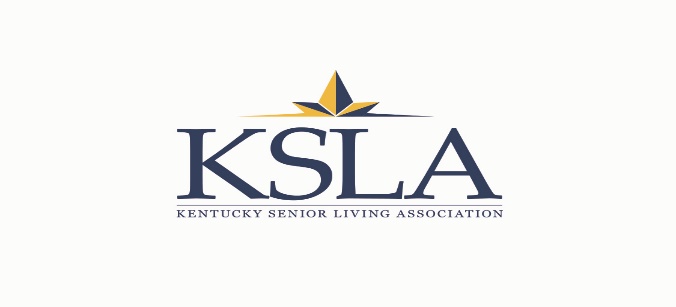 KENTUCKY SENIOR LIVING ASSOCIATION PROVIDER DUES INVESTMENT WORKSHEETREVISED AND APPROVED BY THE BOARD OF DIRECTORS AND EFFECTIVE JANUARY 1, 2018KSLA Dues Investment for Assisted Living Community	Living Units, Personal Care Home Beds or IndependentLiving Apartments that are currently under developmentor not yet in operation (applied to dues investment oncein operation).									            $ 250 AnnuallyKSLA Dues Investment for Assisted Living CommunityLiving Units.  If there are 12 units or less, the minimumdues are $300 per year.  If there are 100 units or more,the maximum dues are $2,400 per year.			$24 Per Living Unit x______=$_______										        # OF UNITS												KSLA Dues Investment for Personal Care Beds.Note:  Only personal care homes offering apartment-style living arrangements are eligible for membership.		$18 Per P. C. Bed x_______=$________	                                                                          # OF BEDSKSLA Dues Investment for Independent LivingApartments.  The lesser of the actual dues computedfor independent living apartments or KSLA’s $500annual dues cap for independent living apartments.		$10 Per Apart.    X_______=$________	                                                                      # OF APART.Total KSLA Dues						$ __________________Note:  This total must be a minimum of $300 dues per provider member            or $250 dues for buildings under construction.           Please send with check to: KSLA, 133 Evergreen Road, Suite 212, Louisville, KY 40243